VENDREDI 22 DECEMBRE 2017                                                                                              * pour les élèvesEquipe mixte de 6 sur le terrain (au moins 2 garçons ou 2 filles qui restent sur le terrain) ; Possibilité d’inscrire plus de joueurs, en rotation.Cotisation solidarité : 2€ (ou plus) PAR JOUEUR.  Pas d’inscription s’il manque des règlements.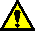 Date limite d’inscription : Vendredi 15 décembre 2017.Déposez votre inscription auprès des professeurs d’EPS.Lors des rencontres, une urne sera à disposition pour les dons. Merci d’être nombreux à soutenir Pernelleet l’association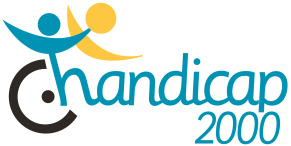  Equipe Classe (préciser la classe …………………….)Ou Equipe profNom de l’équipe :NomPrénomDate de naissance*SexeF / MCotisat° solidaire (cocher sans montant)Déjà licencié UNSS ?* ("oui" ou "non")